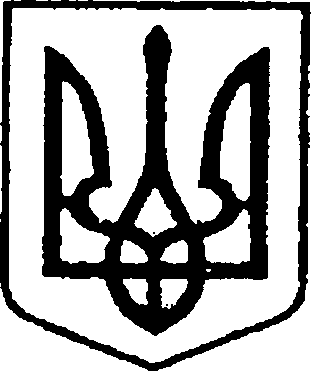 УКРАЇНАЧЕРНІГІВСЬКА ОБЛАСТЬМІСТО НІЖИНМ І С Ь К И Й  Г О Л О В А  Р О З П О Р Я Д Ж Е Н Н Явід 24 лютого 2021 р                	м. Ніжин		                             № 64Про затвердження персонального складу  Молодіжної ради Ніжинської міської об’єднаної територіальної громади.Відповідно до статей  42, 59, 73  Закону України «Про місцеве самоврядування в Україні», Регламенту виконавчого комітету Ніжинської міської ради Чернігівської області, затвердженого рішенням Ніжинської  міської ради від 24.12.2020  № 27-4/2020, Закону України «Про сприяння соціальному становленню та розвитку молоді в Україні», Постанови Кабінету міністрів України від 18.12.2018 року № 1198 «Про затвердження типових положень про молодіжні консультативно-дорадчі органи», Переглянутої Європейської хартії про участь молоді в місцевому та регіональному житті, враховуючи міську цільову програму «Молодь Ніжинської міської територіальної громади» на 2021 - 2023 роки, розпорядження Чернігівської обласної державної адміністрації від 27 вересня 2018 року № 555 «Про стан реалізації молодіжної політики в області», протоколу засідання Робочу групу з питань формування персонального складу Молодіжної ради Ніжинської міської об’єднаної територіальної громади від 22.02.2021 року № 1, з метою активізації участі молоді у соціальному, культурному та громадському житті Ніжинської міської територіальної громади:Затвердити персональний склад Молодіжної ради Ніжинської міської об’єднаної територіальної громади (додаток 1).Начальнику відділу у справах сім’ї та молоді виконавчого комітету Ніжинської міської ради Константиненко О. В. забезпечити оприлюднення даного розпорядження на сайті міської ради.Розпорядження міського голови № 130 від 20.05.2019 р. «Про затвердження персонального складу Молодіжної ради Ніжинської міської об’єднаної територіальної громади» вважати таким, що втратило чинність.Контроль за виконанням розпорядження покласти на заступника міського голови з питань діяльності виконавчих органів ради Грозенко І. В. Міський голова                                                                Олександр КОДОЛА	                                                                              Додаток 1							до розпорядження міського голови						від 24 лютого 2021 р. № 64СКЛАДМолодіжної ради Ніжинської міської об’єднаної територіальної громади1. Боровик Артур Миколайович,2. Власенко Вікторія Сергіївна,3. Гузь Анастасія Євгенівна,4. Даниленко Назар Олександрович,5. Дмитренко Костянтин Іванович,6. Капленко Надія Володимирівна,7. Карпенко Артур Анатолійович,8. Карпинська Сніжана Миколаївна,9. Кланюк Вячеслав Юрійович,10. Кожедуб Володимир Вячеславович,11. Кресан Софія Юріївна,12. Павленко Софія Ігорівна,13. Пилипенко Катерина Олексіївна,14. Саранчук Ольга Іванівна,15. Сунка Тетяна СтаніславівнаЗаступник міського головиз питань діяльності виконавчих органів ради						Ірина ГРОЗЕНКОВізують:Начальник відділу у справахсім’ї та молоді виконавчого комітетуНіжинської міської ради				                   Олеся КОНСТАНТИНЕНКОЗаступник міського головиз питань діяльності виконавчих органів ради				                    Ірина ГРОЗЕНКОКеруючий справами виконавчогокомітету Ніжинської міської ради			          Валерій САЛОГУБНачальник відділу юридично-кадровогозабезпечення виконавчого комітету Ніжинської міської ради				                     В’ячеслав ЛЕГА